卒業生voice情報シート学校名　　　　　　　　　　　　　　　　　　　　　　　　　　　　　　　　　　　学科名　　　　　　　　　　　　　　　　　　　　　　　　　　　　　　　　　　　お名前　　　　　　　　　　　　　　　　　　　　　　　　　　　　　　　　　　　現在の職業（勤務先）　　　　　　　　　　　　　　　　　　　　　　　　　　　　取得資格　　　　　　　　　　　　　　　　　　　　　　　　　　　　　　　　　　お話しする内容にチェックを入れてください。全部選んでも可。※担当教員がご記入ください。　　担当教員名　　　　　　　　　　　　　　　　　　　　　　　出演者の卒業年度　　　　　　　　年度　　掲載期限　　　　・あり（　　　　　　年　　　　月まで）　　　　　　・なし　　　　　　　　　　※サムネイル画像がございましたらお送りください。Googleフォームの入力はこちらから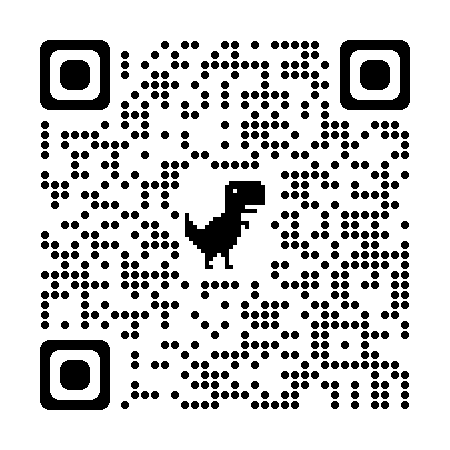 自己紹介（卒業学校名、卒業学科名、名前、現在の職業）自己紹介（卒業学校名、卒業学科名、名前、現在の職業）自己紹介（卒業学校名、卒業学科名、名前、現在の職業）進学を決めたきっかけ学生生活についてこの学校を選んだ理由進学にあたり高校時代に行ったこと仕事内容について今後の目標学校で学び、社会で役立っていること後輩にアドバイスその他（　　　　　　　　　　　　　　　　　　　　　　　　　　　　　　　　　　　）その他（　　　　　　　　　　　　　　　　　　　　　　　　　　　　　　　　　　　）その他（　　　　　　　　　　　　　　　　　　　　　　　　　　　　　　　　　　　）